Obvodná poľovnícka komora v Detve 96205 Hriňová, ul. Slanecká č. 1631Vec:  Majstrovstvá  OPK v streľbe - pokynPredstavenstvo OPK v Detve v zmysle pokynov SPK a podľa plánu práce streleckej komisie stanovilo termín konania Majstrovstva OPK v streľbe  malokalibrovkou M 400  a XII. ročníka Memoriálu Martina Kulicha - verejného streleckého  pretekuna deň 23. apríla 2016 na streleckom štadióne  SNP v Sielnici podľa pripojeného rozpisu. Každé PZ a poľovnícka organizácia v zmysle pokynov OPK  Detva vyšle na toto majstrovstvo najmenej jedno trojčlenne družstvo.V prípade nedodržania tohto nariadenia bude nezúčastnenému PZ alebo poľovníckej organizácii vyúčtovaná pomerná časť organizačných nákladov.Na Majstrovstvách OPK  sa môžu zúčastniť aj členovia iných OPK. Členovia iných OPK budú hodnotení mimo poradia.Na VSP – Memoriál Martina Kulicha  XI. ročník sa môžu zúčastniť strelci bez obmedzenia príslušnosti k SPK .Termín podania prihlášok najneskôr v deň konania Majstrovstva.Na Majstrovstvách OPK a na VSP sa víťazom stáva strelec – družstvo s najvyšším dosiahnutým bodovým výsledkom. Ak dosiahnu viacerí strelci alebo družstvá maximálny možný počet bodov, budú všetci hodnotený na prvom mieste a následne sa vynechá taký počet miest o koľko bolo prvé miesto rozšírené.Ak dosiahnu viacerí strelci rovnaký najvyšší počet bodov, rozhoduje o ich poradí na prvých troch miestach rozstrel podľa bodu 10.4.  Streleckého poriadku SPK Súťažiaci strelci na majstrovstvách OPK budú hodnotení ako jednotlivci aj družstvá .Súťažiaci vo VSP - Memoriál Martina Kulicha XII. Ročník budú hodnotení ako jednotlivci. Diplomy, plakety a vecné ceny:  Diplomy sa udelia prvým trom jednotlivcom a druž-                                                                 stvám.                                                     Ceny: jednotlivci:  50,00 – 30,00 – 20,00  EUR                                                              družstvá:      60,00 – 45,00 – 30,00 EUR                                                              memoriál:    50,00 – 30,00 – 20,00  EUR                                                              Forma: poukážky na nákup tovaru podľa výberu                                                                       a ochutený proteínový koncentrát WPC 80.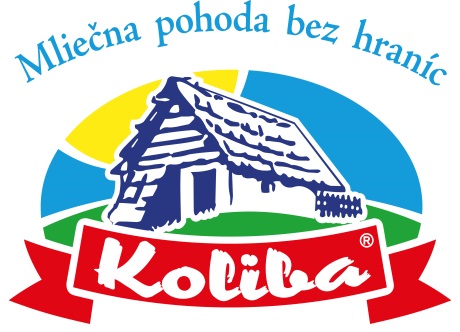 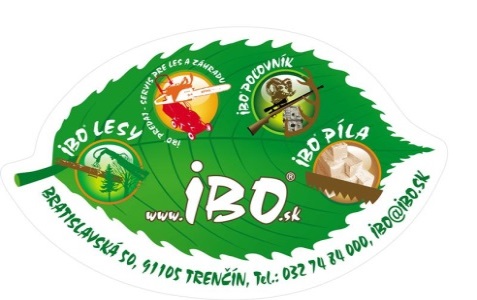 Obhajca titulu:                       Titul obhajuje pán Jaroslav Mráz - PZ Podkriváň  zo ziskom 390 bodovNáklady strelca, ako cestovne, stravné, vklady a príspevok na náboje hradí vysielajúca organizácia.Upozorňujerne PZ a poľovnícke organizácie,  aby vyslaní strelci dodržali časový rozpis a títo sa zúčastnili i na tréningu, nakoľko v úhrade nákladov  je zahrnutý i tréning.Úhrada v EURVklad na tréning         1,00.- €		Vklad jednotlivca        7,00.-€Vklad za družstvo       4,00.-€Protesty môžu byť vznesené v zmysle bodu 17.  schváleného Streleckého poriadku SPK.Protest bude možné podať do 15 min. po vyhlásení  výsledkov a po zaplatení vkladu: 10,- €Pri neúspechu podania vklad prepadá v prospech  organizátorov.Predseda OPK v Detve                                                               Predseda streleckej komisie OPKFrantišek Kurčík  v.r.                                                                        Miroslav Mišík v.r.Slovenské poľovnícka komora - Obvodná poľovnícka komora v D e t v e                             Usporiadadňa 23. apríla 2016 na streleckom štadióne SNP v Sielnici  Majstrovstvá OPK                      v streľbe malokalibrovkou v štvorboji na redukované poľovnícke terče M 400                                      a XII. Ročník Memoriálu Martina KulichaOrganizačný výbor:Predseda:Riaditeľ majstrovstva: Hlavný rozhodca: Rozhodca:Pokladník:Lekárska služba Technické zabezpečenie:Kurčík František Miroslav MišíkIng. Halák Alexander Miroslav Virguľa, Ing. Eva PšídováIng. Adam PavelMgr. Jaroslav StrakaMuller Gerhard a strelecká   komisia  OPK Detva23. apríla 2016 (sobota)od 08,00 hod. do 08,30 hod.od 08,00 hod. do 9,30 hod.  9,30 hod.  9,45 hod.14,00 hod.Časový rozpisprezentácia pretekárovtréning a žrebovanie poradiaotvorenie majstrovstvazačiatok streľbypredpokladané ukončenie a vyhlásenie výsledkov.Rozsah preteku a podmienky streľbyL Í Š K A sediaca, redukovaná            - terč pevný, vzdialenosť 50 m, 10 výstrelov v časovom limite    min., mieridlá otvorené, možnosť použitia puškového                                                                  ďalekohľadu bez obmedzenia zväčšenia, zbraň                                                                                                                                         malokalibrovka  s celkovou váhou do 5000g , poloha - v                                                                  ľahu. bez opory.SRNECredukovaný 	             - terč pevný. vzdialenosť 50 m. 10 výstrelov v časovom limite                                                                  6 min., mieridlá otvorené, možnosť použiť puškový                                                                  ďalekohľad bez obmedzenia zväčšenia. zbraň malokalibrovka                                                                  s celkovou váhou do 5000g, poloha  v stoji s oporou o pevnú                                                                  tyč.K A M Z Í K  redukovaný                 - terč pevný , vzdialenosť 50 m, 10 výstrelov v časovom                                                                 limite 6 min., mieridlá otvorené, možnosť použiť puškový                                                                             ďalekohľad bez obmedzenia zväčšenia, zbraň                                                                  malokalibrovka s celkovou váhou do 5000g  poloha v stoji                                                                   s oporou o voľne postavenú tyčDIVIAK redukovaný	              - terč pevný, vzdialenosť 50 m, 10 výstrelov v časovom                                                                 limite 6 min., mieridlá - otvorené, možnosť použiť puškový                                                                  ďalekohľad bez obmedzenia zväčšenia zbraň malokalibrovka                                                                                                  s celkovou váhou do 5000g, poloha - v stoji bez opory.Všeobecné ustanoveniaMajstrovstvo a VSP sa uskutoční podľa platného Streleckého poriadku SPK zo dňa 10.11.2012 a tohto rozpisu za každého počasia.Organizačný výbor si vyhradzuje právo prípadnej zmeny po dohode s hlavným rozhodcom, čo pretekárom oznámi pred začatím streľby.Predaj nábojov nie je zabezpečený.                                                                                                         Organizačný výbor                                                                                                            OPK Detva   V prípade nejasnosti je potrebné volať predsedu streleckej komisie Miroslava Mišíka č.t.: 0905 740 140